Agencija za varnost prometa sodeluje že od začetka akcije 40 dni brez alkohola kot soorganizator s Slovensko Karitas. V letošnjem letu akcija 40 dni brez alkohola traja od 2.3. do 16. 4. 2022 pod sloganom »Smej se«. Akcija je simbol skupnih prizadevanj za zmanjšanje tragičnih posledic prekomernega uživanja alkohola. Alkohol v prometu nedvomno predstavlja povečano tveganje za najhujše prometne nesreče in tako zaznamuje življenja premnogih posameznikov, povzroča tudi zasvojenost, slabše zdravje, nasilje in trpljenje, še posebej otrok in mladine. 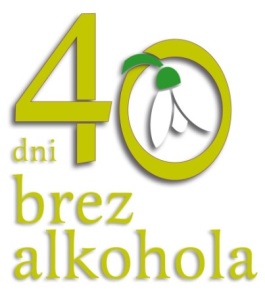 Alkohol v prometu še vedno predstavlja enega ključnih in tudi najpogostejših dejavnikov tveganja za nastanek prometnih nesreč, predvsem tistih z najhujšimi posledicami. Kar tretjina umrlih v prometu je povezana z alkoholiziranostjo povzročitelja. Alkohol namreč pomembno zmanjšuje sposobnost zaznavanja, presoje ter ustreznega odzivanja v prometu. Velikokrat posamezniki podcenjujejo tveganje oz. precenjujejo lastne sposobnosti. Že pri nizkih koncentracijah alkohola v krvi pride do slabše ocene tveganja, zmanjšanega nadzora ravnanja in nerazsodnosti. Zato se zaradi vpliva alkohola že pri koncentraciji 0,5 promila verjetnost povzročitve prometne nesreče podvoji, pri 1,1 promila alkohola pa 8-krat poveča v primerjavi s treznim voznikom. V letu 2021 se je zaradi alkoholiziranih povzročiteljev pripetilo 1.513 prometnih nesreč oz. 11 % več kot v letu 2020. Povečanje beležimo tudi pri številu prometnih nesreč s telesno poškodbo in smrtjo, in sicer za 16 %. Skupaj je v prometnih nesrečah, ki jih je povzročil alkoholiziran udeleženec, umrlo 37 (27) udeležencev oz. 37 % več kot v letu 2020. Delež alkoholiziranih povzročiteljev prometnih nesreč s smrtnim izidom je v letu 2021 znašala 33 % (37 % v letu 2020). V letu 2021 je bilo 111 hudo telesno poškodovanih udeležencev (-9 %), lažje telesno poškodovanih pa je bilo 615 udeležencev (+30 %).Povprečna stopnja alkoholiziranosti je v letu 2021 znašala 1,41 g alkohola/kg krvi, v smrtnih prometnih nesrečah pa je znašala 1,36 g/kg krvi.Največ prometnih nesreč so povzročili udeleženci v starostni skupini med 25. in 34. letom starosti (314 prometnih nesreč v katerih je umrlo 7 udeležencev) ter v starostni skupina med 35. in 44. letom starosti (292 prometnih nesrečah v katerih so umrli 4 udeleženci). Največ prometnih nesreč s smrtnim izidom so prav tako povzročili v starostni skupini od 25 do 34 let ter v starostni skupini med 45 in 54 letom starosti – oboje po 7 prometnih nesreč v katerih je umrlo prav toliko udeležencev (skupaj 14 umrlih).Kot je ob začetku akcije 40 dni brez alkohola povedal direktor AVP g. Jože Hribar: »Zloraba alkohola v prometu vsako leto botruje okrog 1.500 prometnim nesrečam, ki praviloma prinašajo težke poškodbe, invalidnost, smrt in zaznamujejo premnoge družine. Zelo zaskrbljujoče je, da več kot tretjina voznikov, ki povzročijo smrtno prometno nesrečo, vozi pod vplivom alkohola. A kot vedno znova poudarjam, alkohol ni »kriv« za prometno nesrečo. Odgovoren je človek, ki se alkoholiziran usede za volan motornega vozila, krmilo motorja ali kolesa in nesrečo povzroči.« Pridružite se akciji 40 dni brez alkohola!Alkoholizirani udeleženci v prometu ne ogrožajo le sebe, ampak tudi vse ostale udeležence, naše otroke, partnerje, sodelavce in prijatelje. Zato vsaka premišljena poteza vodi k odgovorni udeležbi v prometu. Pridružite se akciji 40 dni brez alkohola! Naj tudi vaša odločitev prispeva k odgovorni udeležbi v prometu, brez vpliva alkohola in drugih prepovedanih substanc. Nikar se ne podajte v promet, če ste pred tem uživali alkohol ali druge psihoaktivne snovi, oziroma si zagotovite varen prevoz domov. K varni in odgovorni udeležbi v prometu pozivamo tudi kolesarje in pešce! Vse to so priporočila, ki jih res ni težko spoštovati, če se le odločimo. Zato bodimo odgovorni, ne le naslednjih 40 dni, ampak prav vse leto!Zadeva: Akcija 40 dni brez alkohola – sodelovanje Javne agencije RS za varnost prometaVeč informacij: Javna agencija RS za varnost prometa, pr@avp-rs.si 